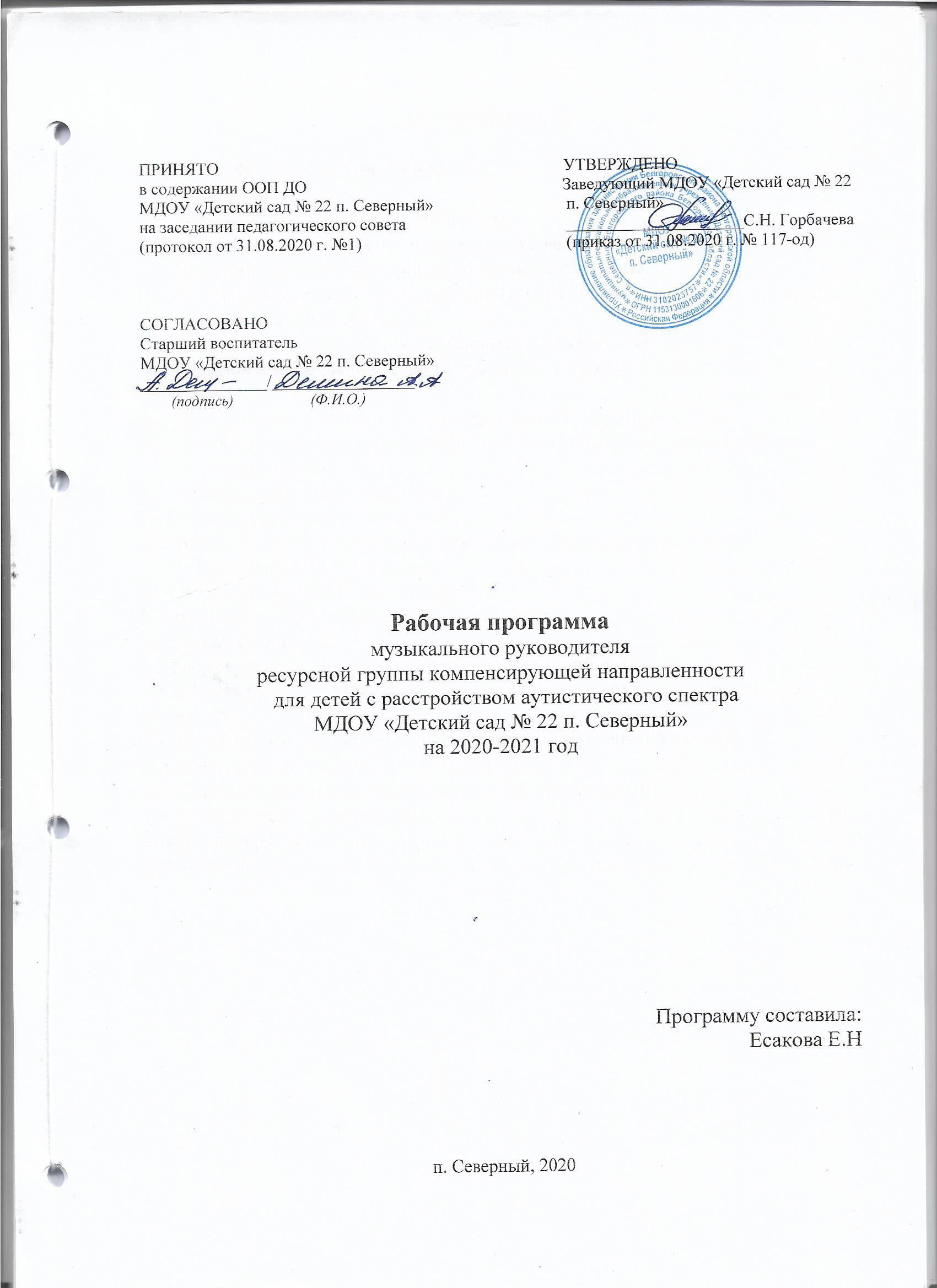 СОДЕРЖАНИЕ:I. ЦЕЛЕВОЙ РАЗДЕЛ ПРОГРАММЫПояснительная записка……………………………………………....................31.1. Цель и задачи реализации Программы……………………………………41.2 Значимые для реализации программы характеристики…………………..4   1.3. Принципы и подходы к формированию Программы…………………….61.4. Планируемые результаты освоения Программы……………....................7II. СОДЕРЖАТЕЛЬНЫЙ РАЗДЕЛ2.  Описание образовательной деятельности по освоению детьми образовательной области «Художественно-эстетическое развитие» - «Музыка» ……………………………………………………………………….112.2. Музыкальная деятельность в рамках работы  с детьми с РАС………….122.3.   Взаимодействие с родителями. Перспективный план взаимодействия              с родителями…………………………………………………………...22 2.4.   Взаимодействие с педагогами………………………………...................232.5.   Взаимодействие с социумом…………………………………………….252.6. Часть, формируемая участниками образовательных отношений.             Региональный компонент………………………………………………25III. ОРГАНИЗАЦИОННЫЙ РАЗДЕЛ.3. Организация образовательной деятельности……………………………...283.1. Учебный план………………………………………………………………283.2.Распределение  непрерывной образовательной деятельности………….283.3. Организация образовательной деятельности в ходе режимных моментов………………………………………………………………………..293.4. Календарное планирование НОД раздел «Музыка» на летний       оздоровительный период 2020-2021 учебного года…………………………  293.5. Схема планирования образовательной деятельности……………………293.6. Методическое обеспечение……………………………………………….. 30Список литературы……………………………………………………………...31 Приложение……………………………………………………………………...33       ЦЕЛЕВОЙ РАЗДЕЛПояснительная  запискаРабочая программа обеспечивает развитие детей с РАС с учетом их индивидуальных особенностей по направлению развития: музыкально-эстетическому. В рабочей программе определены музыкальные задачи, необходимые для развития интеллектуальных и личностных качеств  ребенка средствами музыки как одной из областей продуктивной деятельности детей дошкольного возраста, для ознакомления с миром музыкального искусства в условиях детского сада, для формирования общей культуры, для сохранения и укрепления здоровья детей дошкольного возраста. Программа рассчитана на 1 год и предусматривает проведение музыкальных занятий 2 раза в неделю, проведение праздников и развлечений, согласно годовому плану.Методическое обеспечение:Екжанова Е. А., Стребелева Е. А. Программа дошкольных образовательных учреждений компенсирующего вида для детей с интеллектуальными нарушениями.И. Каплунова, И. Новоскольцева «Ладушки» Программа по музыкальному воспитанию детей дошкольного возраста.Программа составлена в соответствии с нормативно-правовыми документами: 1.Федеральным законом Р.Ф. от 29 декабря 2012 г. N 273-ФЗ «Об образовании в Российской Федерации»; 2.Указом Президента Российской Федерации от 27 мая 2018 г. №204 «О национальных целях и стратегических задачах развития Российской Федерации на период до 2024 года»;3. ФГОС ДО (утвержден приказом Минобрнауки от 17.10.2013 №1155 «Об утверждении федерального государственного образовательного стандарта дошкольного образования» зарегистрирован в Минюсте РФ 14.11.2013г. Регистрационный номер 30384. Приказ вступил в силу 01.01.2014 года); 4. Постановлением Главного государственного санитарного врача Российской федерации от 15 мая 2013 г. №26 г. Москва «Об утверждении СанПиН 2.4.1.3049-13 «Санитарно - эпидемиологические требования к устройству, содержанию и организации режима работы дошкольных образовательных организаций», с изменениями и дополнениями 2019 г.5. Санитарно-эпидемиологическими правилами п. 3.1/2.4.3598-20 «Санитарно-эпидемиологические требования к устройству, содержанию и организации работы образовательных организаций и других объектов социальной инфраструктуры для детей и молодежи в условиях распространения новой коронавирусной инфекции (COVID-19)».6. Приказом Министерства образования и науки Российской Федерации от 30 августа 2013 года №1014 «Об утверждении порядка организации и осуществления образовательной деятельности по основным общеобразовательным программам – образовательным программам дошкольного образования»;7. Письмом Министерства образования и науки РФ от 28.02.2014 № 08-249 «Комментарии к ФГОС дошкольного образования»;8. Постановлением Правительства Белгородской области от 20 января 2020 г. № 17-пп «Об утверждении Стратегии развития образования Белгородской области «Доброжелательная школа» на период 2020-2021 года»;9. Формирование детствосберегающего пространства дошкольного образования Белгородской области («Дети в приоритете»).Рабочая  программа музыкального руководителя разработана на основе   Адаптированной основной образовательной программы для детей с РАС МДОУ «Детский сад №22 п. Северный».         Оригинальность программы состоит в системе специально организованных интегрированных занятий по музыкальному воспитанию, способствующих не только более полному формированию художественно-творческих и музыкальных способностей ребенка, но и коррекции недостатков в физическом и психическом развитии детей.1.1.	Цель и задачи программы Цель программы - формирование средствами музыкального искусства музыкальной культуры как части общей культуры личности. Достижение цели возможно через решение следующих задач:Формировать у дошкольников первоначальные преставления о музыке как части целостного и многообразного мира искусства;Способствовать освоению детьми доступных им средств и способов вождения в мир музыкального искусства; постижения художественно-образного содержания и выразительных средств музыки, а так же воплощённых в ней образов, духовно-нравственных ценностей и идеалов;Формировать и развивать музыкальные способности детей, в том числе музыкально-образные представления и ассоциации, музыкальный слух, певческий голос, эмоциональную отзывчивость на музыку;Знакомить с шедеврами музыкального искусства, доступными для восприятия и исполнения детьми дошкольного возраста;Формировать музыкальные интересы, потребности, вкусы, мотивы самостоятельной музыкально-творческой деятельности и познания музыкального искусства. 1.2.  Значимые для реализации Программы характеристикиДети с РАС представляют собой неоднородную группу с различной степенью проявления особенностей и образовательных потребностей. Они характеризуются своеобразием эмоциональной, волевой, когнитивной сфер и поведения в целом. Имеют неравномерно недостаточный уровень развития психических функций, который по отдельным показателям может соответствовать нормативному уровню, либо уровню развития детей с задержкой психического развития, либо уровню развития детей с интеллектуальной недостаточностью. При этом адаптация этих детей крайне затруднена, прежде всего, из-за нарушений коммуникации и социализации и в связи с наличием дезадаптивных форм поведения.«Ресурсная группа» - представляет собой специальное пространство в ДОО, где дети в возрасте от 3 до 8, зачисленных в группу комбинированной направленности  и обучающихся  по адаптированной основной общеобразовательной программе дошкольного образования для детей с РАС. Общая характеристика детей, посещающих группу в 2020-2021 учебном году.В 2020-2021 году в ресурсную группу компенсирующей направленности для детей с РАС на основании ТПМПК зачислено 5 детей с заключением:у 4 детей -вариант искаженного развития преимущественно эмоционально-волевой сферы на фоне резидуального поражения ЦНС; специфическое нарушение речи у ребенка с расстройствами аутистического спектра.у 1 ребенка- вариант искаженного развития с поведенческими нарушениями; специфическое нарушение речи у ребенка с РАС.Каждому из воспитанников рекомендовано сопровождение тьютора.  Трое детей не владеют активной речью, 1 ребенок – пользуется фразой, 1 ребенок владеет речью со специфическими нарушениями. Также у воспитанников отмечается проблематичное поведение, дефициты в развитии всех навыков, отмечается несоответствие возрастным показателям по основным линиям развития.Опираясь на классификацию О.С. Никольской, в основе которой - характер и степень нарушения взаимодействия ребенка с окружающей средой, выделено 4 группы детей с РАС.I группа характеризуется отрешенностью детей от внешней среды, низкой потребностью в социальных контактах, несформированностью элементарного общения с окружающими и навыками социального поведения, низкой психической активностью. У детей этой группы наблюдается постоянное перемещение от одного предмета к другому при отсутствии целенаправленных действий, мутизм, потребность в постоянном внимании, уходе.Для детей II группы характерно отвержение внешней среды. В отличие от детей I группы, у них более высокая психическая активность, отмечается борьба с тревогой и страхами, повторения одних и тех же слов, фраз, стихотворений.Помимо стереотипии в поведении у детей этой группы отмечаются импульсивность движений, причудливость гримас и поз. Речевые контакты весьма бедные, чаще ограничиваются односложными ответами.У детей III группы наблюдается аутистическое замещение внешней среды, которое проявляется в патологических влечениях с пристрастиями (например, к плохим запахам, грязи, рисованию жестоких сцен, необычной еде и т. д.), компенсаторными фантазиями, зачастую имеющими агрессивное содержание, как формой защиты от окружающего. Для них характерен более высокий уровень познавательного развития, а также развернутая монологическая речь при явно страдающей диалогической.Для детей IV группы характерно сверхтормозимость с внешними воздействиями. В отличие от детей I–III групп, у них менее выражен аутистический барьер, а защита часто имеет адекватный характер. Они робки, пугливы, заторможены, в качестве защиты проявляют стремление к поведенческим штампам; в трудной ситуации тянутся к близким. У некоторых детей этой группы отмечается одаренность в отдельных областях.Для определения оптимально оправданной образовательной, воспитательной и развивающей деятельности детей с РАС педагогическим коллективом ДОУ была разработана адаптированная образовательная программа (АОП).1.3.	Принципы и подходы к формированию ПрограммыОрганизация инклюзивной практики строится на следующих принципах:• Принцип индивидуального подхода предполагает всестороннее изучение воспитанников и разработку соответствующих мер педагогического воздействия с учетом выявленных особенностей (выбор форм, методов и средств обучения и воспитания с учетом индивидуальных образовательных потребностей каждого ребенка);• Принцип поддержки самостоятельной активности ребенка (индивидуализации). Важным условием успешности инклюзивного образования является обеспечение условий для самостоятельной активности ребенка. Реализация этого принципа решает задачу формирования социально активной личности, которая является субъектом своего развития, а не пассивным потребителем социальных услуг;• Принцип социального взаимодействия предполагает создание условий для понимания и принятия друг другом всех участников образовательного процесса с целью достижения плодотворного взаимодействия на гуманистической основе. Инклюзия - это активное включение детей, родителей и специалистов в совместную деятельность как учебную, так и социальную для создания инклюзивного сообщества как модели реального социума;• Принцип междисциплинарного подхода. Разнообразие индивидуальных характеристик детей требует комплексного, междисциплинарного подхода к определению и разработке методов и средств воспитания и обучения. Специалисты (логопед, психолог, дефектолог, музыкальный руководитель), работающие c ребенком с РАС регулярно проводят диагностику детей и в процессе обсуждения составляют образовательный план действий, направленный на конкретного ребенка;• Принцип вариативности в организации процессов обучения и воспитания. Развитие и обучение детей с различными особенностями в развитии предполагает наличие вариативной развивающей среды, т. е. необходимых развивающих и дидактических пособий, средств обучения,  вариативной методической базы обучения и воспитания и способность педагога использовать разнообразные методы и средства работы, как по общей, так и специальной педагогике;• Принцип партнерского взаимодействия с семьей. Усилия педагогов будут эффективными, только если они поддержаны родителями, понятны им и соответствуют потребностям семьи. Задача специалиста  - установить доверительные партнерские отношения с родителями или близкими ребенка, внимательно относиться к запросу родителей, к тому, что, на их взгляд, важно и нужно в данный момент ребенку, договориться о совместных действиях, направленных на поддержку ребенка.1.4. Планируемые результаты освоения ПрограммыВ соответствии с ФГОС ДО специфика дошкольного детства и системные особенности дошкольного образования делают неправомерными требования от ребенка дошкольного возраста конкретных образовательных достижений и представлены в форме целевых ориентиров. Целевые ориентиры не подлежат непосредственной оценке, в том числе в виде педагогической диагностики (мониторинга), и не являются основанием для их формального сравнения с реальными достижениями детей. Они не являются основой объективной оценки соответствия установленным требованиям образовательной деятельности и подготовки детей. Освоение Программы не сопровождается проведением промежуточных аттестаций и итоговой аттестации воспитанников.  Целевые ориентиры зависят от возраста и степени тяжести аутистических расстройств, наличия и степени выраженности сопутствующих нарушений развития и состояния здоровья ребенка. При планировании результатов освоения Программы детьми с РАС следует учитывать индивидуальные особенности развития конкретного ребенка и особенности его взаимодействия с окружающей средой.Учитывая, что в раннем возрасте комплексное сопровождение проводится с детьми группы риска по РАС, то есть до установления диагноза, целевые ориентиры определяются на время окончания этапа ранней помощи (одновременно на начало дошкольного возраста) и на время завершения дошкольного образования. В каждом случае целевые ориентиры определяются отдельно для трёх уровней тяжести аутистических расстройств. Дети 1 уровня развития должны научиться:Различать знакомые музыкальные произведения, эмоционально реагировать действием, жестом и словом на звучание знакомой мелодии (выбор из двух);Узнавать знакомые мелодии, прислушиваться к словам песен, подпевать отдельные слова и слоги песен;Выполнять простейшие танцевальные движения под музыку (ходить, бегать);Сотрудничать со сверстниками в процессе совместных художественно-эстетических видов деятельности;Участвовать в коллективной досуговой деятельности.Дети 2 уровня развития должны научиться:Внимательно слушать короткие музыкальные произведения;Согласовывать движения с началом и окончанием музыки, менять движения соответственно изменению характера музыки;Узнавать одну и ту же мелодию, исполняемую на различных музыкальных инструментах;Различать знакомые звуки природы, бытовые шумы (выбор из двух-трех);Соотносить свои движения с характером музыки, передающей повадки сказочных героев и представителей животного мира;Подпевать взрослому слоги и слова (по одному и парами);Выполнять элементарные движения с предметами (платочками, погремушками);Участвовать в подвижных музыкальных играх;Выполнять танцевальные движения под веселую музыку;Хлопать в ладоши (по коленям в положении сидя и в положении стоя) и притопывать одной ногой, пружинисто качаться на двух ногах, вращать кистями рук, выполнять движения с предметами в такт музыке;Участвовать в праздничных утренниках, развлекательных занятиях и досуговой деятельности.Дети 3 уровня развития должны научиться:Воспроизводить несложный ритмический рисунок, соответствующий музыкальному произведению;Различать голоса сверстников и узнавать их;Петь одну-две песенки под музыкальное сопровождение (по просьбе взрослых);Участвовать в хоровом пении, соблюдая одновременность звучания;Выполнять плясовые движения под музыку (стучать каблучком, поочередно выставлять вперед то левую, то правую ногу, делать шаг вперед, шаг назад на носочках, кружиться на носочках, выполнять «маленькую пружинку» с небольшими поворотами корпуса вправо-влево);Участвовать в коллективной игре на различных музыкальных инструментах.Следить за развитием событий в кукольном спектакле, эмоционально сопереживать героям и их поступкам, рассказывать по наводящим вопросам о наиболее ярком эпизоде или герое.1.5. Часть, формируемая участниками образовательных отношений.Парциальная Программа «Ладушки» соответствует ФГОС ДО.  Программа рассчитана на все категории детей, в том числе и с ограниченными возможностями, и освоить программу ребенок может на разных этапах ее реализации, поскольку музыкальное занятие в рамках программы «Ладушки» – это развивающая игра.         Программа нацелена на личностно ориентированный подход к каждому ребенку, она учитывает психолого-возрастные особенности детей, содействует охране и укреплению физического и психического здоровья детей, развивает нравственные, интеллектуальные, эстетические качества, воспитывает самостоятельность, ответственность, обеспечивает поддержку детской инициативы.         Программа «Ладушки» предусматривает использование в музыкальной деятельности интересного и яркого наглядного материала: - иллюстрации и репродукции; - дидактический материал; - малые скульптурные формы; - игровые атрибуты; - музыкальные инструменты; - аудио- и видеоматериалы; - живые игрушки – воспитатели или дети, одетые в соответствующие костюмы.Программа «Ладушки» направлена на сотрудничество детей и взрослых (родителей и педагогов) и предусматривает активное участие взрослых в занятиях, праздниках и сюрпризах.Большое внимание уделяется патриотическому воспитанию. Программа обеспечивает развитие дошкольника в различных видах деятельности: в играх (подвижных, логических, музыкальных); в изобразительной деятельности (лепке, рисовании, оригами, конструировании); в театрализованной деятельности, музицировании.Программа обеспечивает:коммуникативно-личностное развитие;познавательно-речевое развитие;художественно-эстетическое развитие;физическое развитие.В программе заложены основные принципы работы с детьми:Создание непринуждённой и творческой обстановки.Целостный подход в решении педагогических задач.Принцип последовательности, который предусматривает постепенное усложнение поставленных задач.Соотношение музыкального материала с природным, народным, светским и историческим календарем.Принцип партнерства.Принцип положительной оценки, что является залогом успешного развития музыкальных способностей и творчества у детей дошкольного возраста.1.5.1.  Цель, задачи и планируемые результаты.Целью Программы «Ладушки» является введение ребенка в мир музыки с радостью и улыбкой.Задачи программы: Подготовить детей к восприятию музыкальных образов и представлений.Заложить основы гармонического развития (развитие слуха, голоса, внимания, движения, чувства ритма и красоты мелодии, развитие индивидуальных музыкальных способностей).Приобщить детей к русской народно-традиционной и мировой музыкальной культуре.Подготовить детей к освоению приемов и навыков в различных видах музыкальной деятельности адекватно детским возможностям.Развивать коммуникативные способности.Научить детей творчески использовать музыкальные впечатления в повседневной жизни. Познакомить детей с разнообразием музыкальных форм и жанров в привлекательной и доступной форме.Обогатить детей музыкальными знаниями и представлениями  в музыкальной игре.Развивать детское творчество во всех видах музыкальной деятельностиОбеспечить преемственность музыкального воспитания между ДОУ и начальной школойОбеспечить взаимодействие детей, педагогов и родителей в общем педагогическом процессе, организовывать совместную деятельность с целью развития элементов сотрудничества. Планируемые результаты освоения Программы:СлушаниеУчить детей внимательно слушать спокойные и бодрые песни, музыкальные пьесы разного характера, понимать, о чем (о ком) поется, и эмоционально реагировать на содержание. Учить различать звуки по высоте (высокое и низкое звучание колокольчика, фортепьяно, металлофона).Пение	Вызывать активность детей при подпевании и пении. Развивать умение подпевать фразы в песне (совместно с воспитателем). Постепенно приучать к сольному пению.Развитие чувства ритма. МузицированиеДети выполняют ритмичные хлопки в ладоши и по коленям; различают понятия «тихо» и «громко», выполняют различные движения (хлопки и «фонарики») в соответствии с динамикой музыкального произведения; произносят тихо и громко свое имя, название игрушки в разных ритмических формулах (уменьшительно); играют на музыкальном инструменте, одновременно называя игрушку или имя; различают долгие и короткие звуки; проговаривают, прохлопывают и проигрывают на музыкальных инструментах простейшие ритмические формулы;  правильно извлекают звуки из простейших музыкальных инструментах.  Пальчиковая гимнастикаУ детей тренируются и укрепляются мелкие мышцы рук; развивается чувство ритма; формируются понятия звуковысотного слуха и голоса; развивается память и интонационная выразительность.Пляски, игры, хороводыПередают в движении ритмический рисунок мелодии и изменения характера музыки в пределах одной части музыкального произведения; танцуют легко, задорно, меняют движения со сменой музыкальных фраз; начинают и заканчивают движение с началом и окончанием музыкальных фраз; сочетают пение с движением, передают в движении характер песни; воспринимают и передают в движении строение музыкального произведения (части, фразы различной протяженности звучания); активно участвуют в играх на развитие творчества и фантазии; правильно и выразительно выполняют танцевальные  движения и различные перестроения.II. СОДЕРЖАТЕЛЬНЫЙ РАЗДЕЛ2. Содержание психолого-педагогической работы с детьми
2.1. Образовательная область художественно-эстетическое развитие контингента детей (по разделу «Музыка»). Комплексно-тематическое планированиеПланирование содержательного раздела Программы основывается на результатах мониторинга познавательного развития воспитанников группы в начале учебного года, целью которого является выявление характера и структуры патологии интеллектуального развития, степени выраженности, индивидуальных особенностей проявления, установление иерархии выявленных отклонений, а также наличие сохранных звеньев, выявить зону ближайшего и перспективного развития. В настоящий момент единой стандартизированной специальной образовательной Программы, для детей с РАС не существует.Содержание обязательной части рабочей программы разработано с учетом учебно-методического комплекта специальной образовательных коррекционных программ и методических разработок.Программы обеспечивают развитие детей с расстройством аутистического спектра по пяти направлениям развития и образования (далее –образовательные области):социально-коммуникативное развитие; познавательное развитие; речевое развитие; художественно-эстетическое развитие; физическое развитие.2.2. Музыкальная деятельность в рамках работы с детьми с РАСКак известно, музыка благотворно влияет на развитие личности. Это воздействие особенно сказывается на развитии ребенка дошкольного возраста. Обладая особыми выразительными средствами, возможностью непосредственно выражать эмоции, музыка оказывает положительное влияние на эмоциональное состояние, развивает чувство прекрасного. Под влиянием музыки  ребенок способен включиться в многообразные контакты с окружающим миром, полнее раскрыть свои способности, проявить возможности, активизировать свои двигательные и познавательные умения. Музыкальная деятельность способна ускорять и тормозить психическую активность проблемного ребенка. Это ее важное свойство используется при подборе произведений для индивидуального прослушивания с учетом личностных особенностей ребенка: для гиперактивных детей используется музыка успокаивающая, расслабляющая, для заторможенных и вялых – стимулирующая, тонизирующая, бодрящая.Музыка представляет ребенку богатые возможности для общения как со сверстниками, так и со взрослыми, создавая основу для содержательного взаимодействия между ними.Музыкальное воспитание является частью системы коррекционно-педагогической работы, проводимой с детьми дошкольного возраста с нарушением интеллекта. Органично вписываясь в эту систему, а именно в ее эстетический блок, оно решает как собственно музыкальные, так и коррекционно-развивающие задачи.Музыкальные занятия проводятся два раза в неделю специалистом – музыкальным руководителем. Продолжительность занятия зависит от количества детей в группе и их возраста, а также от уровня подготовленности к восприятию музыки: от 20 до 40 мин. Музыкальное воспитание не исчерпывается только развитием и обучением ребенка на музыкальных занятиях. Музыка должна сопровождать жизнь ребенка в различные режимные моменты, на других занятиях, на прогулках, перед сном. Родителям важно знать о музыкальных произведениях, рекомендуемых ребенку для домашнего прослушивания. Таким образом, в коррекционно-развивающий процесс включаются все взрослые, окружающие малыша: родители, воспитатели, педагог-дефектолог, музыкальный руководитель.Основными методами и приемами работы с детьми на музыкальных занятиях являются:Наглядно-слуховой (исполнение песен, игра на музыкальном инструменте, использование грамзаписи);Зрительно-двигательной (показ игрушек и ярких картинок, раскрывающих содержание песен: показ взрослым действий, отражающих характер музыки; показ танцевальных движений);Совместные действия ребенка со взрослым;Подражание действиям взрослого;Жестовая инструкция;Собственные действия ребенка по вербальной инструкции взрослого;При проведении музыкальных занятий необходимо соблюдать ряд условий:Регулярность проведения занятий;Простоту и доступность для восприятия детьми музыкального материала (по форме и содержанию);Выразительность предлагаемых детям музыкальных произведений, их яркость и жанровую определенность;Сочетание в рамках одного занятия различных методов работы учителя и видов деятельности  детей;Повторяемость предложенного материала не только на музыкальных, н и на других видах занятий;Использование ярких дидактических пособий (игрушек, элементов костюмов, детских музыкальных инструментов и т.д.);Активное и эмоциональное участие взрослого (воспитателей, педагогов-дефектологов, родителей) в проведении музыкальных занятий, праздников, досуга.Основные направления и задачи коррекционно-педагогической работы:              1.Слушание музыки.         2.Пение.              3.Музыкально-ритмические движения и танцы.    4.Игра на элементарных музыкальных инструментах.    5.Театрализованная деятельность.Слушание музыки направлено на развитие у детей интереса к окружающему их миру звуков, способствует развитию слухового внимания, воспитанию потребности слушать музыку, активизирует эмоции, приучает сосредоточиваться в ответ на ее звучание, узнавать и запоминать знакомые мелодии.Пение способствует активизации речевого развития и слухоречевого внимания, развитию у детей желания петь совместно со взрослым (пропевать слоги, слова, целые фразы, подражая его интонации); воспитывает умение действовать сообща в коллективе сверстников (одновременно начинать и заканчивать песню – не отставая друг от друга и не опережая друг друга, петь с музыкальным сопровождением); учит пользоваться естественным голосом без форсировки.        Музыкально-ритмические движения и танцы способствуют эмоциональному и психофизическому развитию детей. В процессе освоения движений под музыку дети учатся ориентироваться на музыку как на особый сигнал к действию и движению. На занятиях проявление детьми самостоятельности в движениях под музыку, умение передавать простейшие ритмические движения: ходить по залу, не мешая друг другу, сходиться вместе и расходиться, двигаться по кругу по одному и парами, реагировать сменой движения на изменение характера музыки (маршевый, танцевальный, песенный, плясовой, спокойный), выполнять элементарные движения с предметами (платочками, погремушками), помахивать ими, вращать их, владеть простейшими танцевальными и образными движениями по показу взрослого, притопывать ногами, пружинить на двух ногах, вращать кистями рук, помахивать одной и двумя руками, легко прыгать на двух ногах, идти спокойным, мягким шагом, выполнять танцевальные движения, соответствующие характеру и поведению персонажей (изображаемых людей и животных).В процессе танцев у детей совершенствуется моторика, координация движений, развивается произвольность движений, невербальные коммуникативные способности, формируются и развиваются представления о связи музыки и движений.Игра на музыкальных инструментах является составной частью музыкального занятия. В процессе совместной игры на музыкальных инструментах у детей развивается умение сотрудничать друг с другом, формируются чувство партнерства и произвольная организация собственной деятельности. Этот вид занятий развивает у детей музыкальные способности, в первую очередь тембровый и мелодический слух, чувство музыкального ритма.В данный раздел также включены музыкально-дидактические игры, в процессе которых у детей развиваются слуховое внимание и восприятие, совершенствуется взаимодействие различных анализаторов. Восприятие разнообразных серий звуков, различающихся по высоте, длительности  и силе звучания, воспроизведенных в разном темпе на различных музыкальных инструментах или прослушанных в звукозаписи, активизирует умение детей дифференцировать звуковые характеристики и особенности воспринимаемых мелодий в разнообразных ситуациях.Театрализованная деятельность вызывает у детей желание взаимодействовать со взрослыми и сверстниками, включаться в исполнение по ролям песенок, коротких потешек, закрепляет умение передавать движения, имитирующие повадки птиц и зверей, стимулирует образно-игровые проявления при использовании костюмов персонажей. В ходе подготовки к инсценировке того или иного спектакля у детей закрепляются умения ориентироваться на свойства и качества предметов, развивается слуховое внимание, память, речь, воображение, желание проявить свои индивидуальные способности.Театрализованные виды деятельности особенно значимы для реализации у детей скрытых возможностей и индивидуальных способностей, что обеспечивает им становление самопринятия и самоуважения, стимулирует формирование позитивной самооценки и положительных личностных качеств.Режим занятий, предложенный в приложениях к программе, учитывает возможность их проведения музыкальным руководителем совместно как с воспитателем, так и с педагогом-дефектологом, что позволяет педагогу-дефектологу участвовать в организации театрализованной деятельности детей и утренние часы (один раз в неделю).Физиологические особенности данной категории детей отличаются от возрастных, поэтому по уровню компетенции данные дети разделены на категории, каждая из которых имеет ряд соответствующих задач музыкального развития и свое содержание работы. Первый год обученияЗадачи обучения и воспитания:Формирование у детей интереса к музыкальной культуре, театрализованным постановкам и театрализованной деятельности.Приобщение детей к художественно-эстетической культуре средствами музыки и кукольного театра.Развитие умений вслушиваться в музыку, запоминать и различать знакомые музыкальные произведения.Развитие умений прислушиваться к мелодии и словам песен, подпевать отдельные слова и слоги песен, использовать пение как стимул для развития речевой деятельности.Развитие ритмичности движений, умений ходить, бегать, плясать простейшие движения под музыку.Формирование практических навыков участия в музыкально-дидактических играх, навыков сотрудничества со сверстниками в процессе совместных художественно-эстетических видов деятельности.Приобщение детей к участию в коллективной досуговой деятельности. Формирование индивидуальных художественно-творческих способностей дошкольников.Второй год обучения Задачи обучения и воспитания:Продолжать учить детей внимательно слушать музыкальные произведения и мелодии, исполняющиеся на различных музыкальных инструментах.Развивать слуховой опыт детей с целью формирования произвольного слухового внимания к звукам с их последующей дифференциацией и запоминанием.Учить соотносить характер музыки с характером и повадками персонажей сказок и представителей животного мира.Учить детей петь индивидуально, подпевая взрослому слоги и слова в знакомых песнях.Учить согласовывать движения с началом и окончанием музыки, менять движения с изменением музыки.Учить выполнять элементарные движения с предметами (палочками, погремушками) и танцевальные движения под веселую музыкуУчить детей проявлять эмоции при участии в праздничных утренниках, развлекательных занятиях и досуговой деятельности.Структура реализации образовательной области программы и связь с другими образовательными областями прилагается в форме таблицы.Достижение целей Программы через основные виды деятельностиСвязь с другими образовательными областямиКомплексно-тематическое планирование	В ДОУ разработано комплексно-тематическое планирование для каждой возрастной группы. (Приложение № 1).2.3. Взаимодействие с родителями Перспективный план взаимодействия с родителямиВ ДОУ ведется тесное сотрудничество музыкального руководителя с родителями воспитанников. Необходимо организовывать совместные встречи, рассказывать о целях и задачах музыкального воспитания, о развитии речи, памяти, творческого воображения при разучивании стихов и песен, о значении наличия хорошей детской музыки в повседневной жизни ребенка, доносить до родителей смысл детских праздников и их целесообразность, говорить о психологической комфорте детей, а также привлекать их самих к участию в праздниках, спектаклях, развлечениях.2.4. Взаимодействие с педагогамиВзаимодействие с социумомМузыкальным руководителем ведется совместная работа на договорной основе со следующими социальными партнерами: Дом Культуры п. Северный, Дом офицеров, музыкальная школа искусств, частный детский сад «Северное солнышко».Работа ведется по плану совместных мероприятий.Формы работы:Утренники;Вечера-досуги;Развлечения;Концерты;Консультации;Конкурсы.2.6. Часть, формируемая участниками образовательных отношений. Региональный компонентРазделы музыкального занятия в группах дошкольного возраста:Приветствие. Значение приветствия на занятии важно и методически оправдано. Музыкальное приветствие настраивает детей на позитив, создает атмосферу доброжелательности, заинтересованности и активного участия. Одновременно решаются педагогические задачи – воспитывается доброе, внимательное отношение друг к другу, формируются коммуникативные навыки. В непринужденной игровой ситуации осуществляются и музыкально-ритмические задачи: у детей развиваются чувство ритма, артикуляция, мелодический, динамический, тембровый и звуковысотный слух, интонационная выразительность, музыкальная память, певческий диапазон и умение владеть своим голосом. Расширяются кругозор, воображение, дети учатся творить. У малышей разнообразное приветствие на развитие звукоподражания, звуковысотного слуха и голоса, интонационной выразительности и динамики. Дети старшего дошкольного возраста учатся в приветствии петь музыкальные интервалы, здороваться с помощью звучащих и немых жестов (жестов-символов), придумывать приветствие самостоятельно.Музыкально-ритмические упражнения направлены на то. Чтобы дети научились согласовывать свои движения с характером музыки, умели отражать в движении музыкальные образы, эмоционально отзывались на музыку. Ориентировались в пространстве, координировали свои движения. В этот раздел включено два вида движений: общеразвивающие (ходьба, бег, прыжки, упражнения для рук) и танцевальные (полуприседания, хороводный шаг, поскоки, притопы и т.д.). Все эти движения в дальнейшем используются в играх, плясках, хороводах. Для того, чтобы дети могли легко освоить то или иное движение, необходимо выполнять определенную последовательность и вариативность разучивания, которые заинтересовывают детей и помогают им справиться с заданием. Кроме того, выполнение движений способствует физическому развитию детей. Развитие чувства ритма. МузицированиеБез ритма невозможны пение, движение. Чувство ритма есть у каждого ребенка, но его необходимо выявить и развить. Разнообразные игры на развитие чувства ритма проводятся постоянно и неоднократно повторяются. Каждое новое задание переносятся на последующие занятия, варьируется и исполняется детьми на музыкальных инструментах, что является основой домашнего музицирования. Игра на музыкальных инструментах тренирует мелкую мускулатуру пальцев рук, развивает координацию движений, чувство ритма, звуковысотный слух.Пальчиковая гимнастикаПальчиковая гимнастика играет очень важную роль в общем развитии ребенка. Упражнения на развитие мелкой моторики укрепляют мелкие мышцы кисти руки, что помогает в игре на музыкальных инструментах, в рисовании, а в дальнейшем и письме, помогают детям отдохнуть, расслабиться на занятии. Разучивание забавных стишков, прибауток развивает детскую память, речь, интонационную выразительность. Дети учатся рассказывать выразительно, эмоционально. При проговаривании потешки разными голосами (кислым, замерзшим, низким, хриплым, писклявым и т.д.) у ребенка развиваются звуковысотный слух и голос, что влияет на развитие певческих навыков. Расширяется представление об окружающем мире. Придумывая сюжетные линии для персонажей раскраски (книга «Умные  пальчики»), дети развивают мыслительное творчество. Раскрашивая рисунки, дети «через цветовую гамму) выражают свое эмоциональное и психологическое состояние. Напряженный мыслительный процесс происходит тогда, когда ребенок, рассматривая изображение рук, пытается ассоциировать из с определенной потешкой. Для этого, достаточно трудного, задание ребенок не должен видеть название потешки и раскраску к ней. Проговаривая знакомые потешки только гласными звуками (ы, а-у-у-у-и; ы, а-у-у-е – мы капусту рубим, мы капусту трем) или на необычных слогах (гы, га-гу-гу, гу-гим; гы, га-гу-гу-гем – мы капусту рубим, мы капусту трем), дети улучшают звукопроизношение. Они учатся читать стихи и потешки выразительно и эмоционально. Дети, придумывая истории и диалоги персонажей и раскраски, развивают творческое мышление, интонационную и эмоциональную выразительность. Развивается интерес к театрализованной деятельности, чувство ритма, формируется понятие о звуковысотности, об интонационной выразительности, развивается воображение.  Слушание музыки в детском саду – очень важное, необходимое, а главное, интересное направление развития детей. Оно направлено на формирование основ ломузыкальной культуры. В репертуар включаются произведения музыкальной классики (отечественной и зарубежной) и народной музыки. Произведения подбираются с выразительной мелодией, яркой тембровой окраской. К каждому музыкальному произведению подбираются иллюстрации, игрушки, стихи, загадки, потешки, придумываются небольшие сюжеты. Большое значение имеет использование аудиозаписей, а также видеоматериалов из кинофильмов и мультипликационных фильмов, так как зрительное восприятие помогает слуховому восприятию глубже прочувствовать характер, особенности произведения.    Распевание, пениеРаспеванию и пению уделяется очень большое внимание. Собственное исполнение песен доставляет детям удовольствие, радость. Для неакцентирования внимания детей на недостатках (прерывистое дыхание, нечеткое произношение, гудение), им предлагаются несложные, веселые песенки-распевки; дети могут сами себе подыгрывать на музыкальных инструментах. Песни для детского исполнения должны быть доступны по содержанию, мелодически ярко окрашены, в нужном диапазоне. Текст песен не должен сухо заучиваться на занятиях. Это происходит непроизвольно. Для запоминания рекомендуются различные игровые приемы. Дети должны петь сольно, хором, ансамблем, «цепочкой», с музыкальным сопровождением и без инструмента, «по ролям» (когда песня хорошо выучена), открытым или закрытым звуком. Эффективен прием поочередного пения: запев поет педагог, припев – дети; запев исполняют солисты (несколько детей), припев – все дети и т.д. важным становится использование песен в самостоятельной деятельности детей вне занятий.Пляски, игры, хороводыОсновная цель этого раздела – дать возможность детям подвигаться по музыкальное сопровождение, создать радостное настроение. Закрепит в непринужденной атмосфере ритмические движения, правила игры, развивать ориентировку в пространстве, формировать коммуникативные отношения. В игре должен присутствовать элемент сюрприза, шутки, забавы. Роль ведущего (кота, медведя, куклы, матрешки и т.д.)  исполняет воспитатель или ребенок старшего возраста (у маленьких детей). В хороводе детям достаточно только выполнять движения по показу педагога и под его пение, так как иногда бывает затруднительным для них одновременно двигаться и выполнять движения. Дети могут просто подпевать.          Танец всегда был и остается любимым занятием детей. Танец развлекает, и развивает ребят. Плавные, спокойные или ритмичные движения под красивую музыку доставляют детям эстетическое наслаждение. Через танец дети познают прекрасное, лучше понимают красоту окружающего мира. Танцы могут быть разными: народные, характерные. Бытовые, бальные. Сольные, массовые. Движения очень простые: хлопки, притопы, подскоки, кружение. Красоту детскому танцу придают музыкальное оформление, идея танца, оригинальные переходы и перестроения и непосредственность исполнения. Особое внимание нужно уделять детскому массовому танцу, где от детей не требуется долгого разучивания последовательности движений. Массовые танцы решают множество педагогических задач: это и развитие коммуникативных отношений, вовлечение в совместную деятельность, развитие пластики и непринужденности исполнения, умения слушать изменения в музыке и соответственно менять движения; развивается чувство ритма и хорошего музыкального вкуса. III. ОРГАНИЗАЦИОННЫЙ РАЗДЕЛОрганизация образовательной деятельностиУчебный план      Музыкальное воспитание детей дошкольного возраста осуществляется на музыкальных занятиях, вечерах развлечениях, в самостоятельной и игровой деятельности. Музыкальные занятия – основная форма организации музыкальной деятельности детей, на которых наиболее эффективно и целенаправленно осуществляется процесс музыкального воспитания, обучения и развития детей. 	При составлении графика работы (проведения занятий) учитываются особенности дошкольного возраста, длительность занятий для детей 1 года обучения -15минут; 2 года обучения -20 минут; при условии, что смена видов деятельности происходит быстро и в игровой форме. Для детей данного возраста также важны  игровые моменты и вариативность. Распределение непрерывной образовательной деятельностиРаспределение непрерывной образовательной деятельности см. (Приложение № 2). 3.3.  Организация образовательной деятельности в ходе режимных    моментовОрганизация образовательной деятельности в ходе режимных    моментов (Приложение № 3).3.4. Календарное планирование НОД раздел «Музыка» на летний оздоровительный период 2020-2021 учебного годаКалендарное планирование НОД раздел «Музыка» на летний оздоровительный период 2020-2021 учебный год см. (Приложение № 4).Схема планирования образовательной деятельностиВ детском саду разработана схема планирования образовательной деятельности по музыкальному развитию:Группа, тема недели, число, месяц, год    3.6. Часть, формируемая участниками образовательных отношений.    3.6.1.Условия реализации в образовательной деятельности регионального компонента.Условия реализации программы:1.Создание предметно-развивающей среды:Обеспечивает максимальную реализацию образовательного потенциала пространства;Предоставляет возможность общения в совместной деятельности детей и взрослых и возможность уединения;Способствует реализации образовательной программы;Строится с учетом национально-культурных и климатических условий;Должна быть содержательно-насыщенной, трансформируемой, полифункциональной, вариативной, доступной и безопасной.2.Программа по музыкальному образованию, опираясь на вариативную комплексную программу, предполагает проведение музыкальных занятий 2 раза в неделю в каждой возрастной группе, с учетом алгоритма проведения музыкальных занятий. Исходя из календарного года (с 1сентября текущего по 31 мая) количество часов, отведенных на музыкальные занятия, будет равняться 72 часам для каждой возрастной группы. Индивидуальная работа и развлечения с детьми проводится во второй половине дня. Музыка используется в режимных моментах.Целевые ориентиры:Результатом реализации программы по музыкальному развитию дошкольников следует считать:- сформированность эмоциональной отзывчивости на музыку;-умение передавать выразительные музыкальные образы;-восприимчивость и передачу в пении, движении основных средств выразительности музыкальных произведений;-сформированность двигательных навыков и качеств (координация, ловкость и точность движений, пластичность);-умение передавать игровые образы, используя песенные, танцевальные импровизации;-проявление активности, самостоятельности и творчества в разных видах музыкальной деятельности.3.7. Методическое обеспечениеТак же для полноценного музыкального развития детей в ДОУ имеется музыкальный центр, электропианино, 2 микрофона, экран, проектор, магнитная доскаСписок литературы1.Екжанова Е. А., Стребелева Е. А. Коррекционно-педагогическая помощь детям раннего и дошкольного возраста. — СПб., — 2008.2.Алвин Д., Уорик Э. Музыкальная терапия для детей с аутизмом. - М.: Теревинф, 2004  3.Баенская Е.Р., Либлинг М.М., Никольская О.С., Аутичный ребенок. Пути помощи. М., Теревинф, 2014 4.Бакланова Т.И. Музыкальный мир: программа: содержание занятий с детьми 3-7 лет: методические рекомендации / Т.И.Бакланова, Г.П.Новикова. - М.: Вентана-Граф, 2015. – 240 с. -  (Тропинки).5.И.Каплунова, И.Новоскольцева «Ладушки». Программа по музыкальному воспитанию детей дошкольного возраста. ООО «Невская нота», Санкт-Петербург. 2015. - 141 с.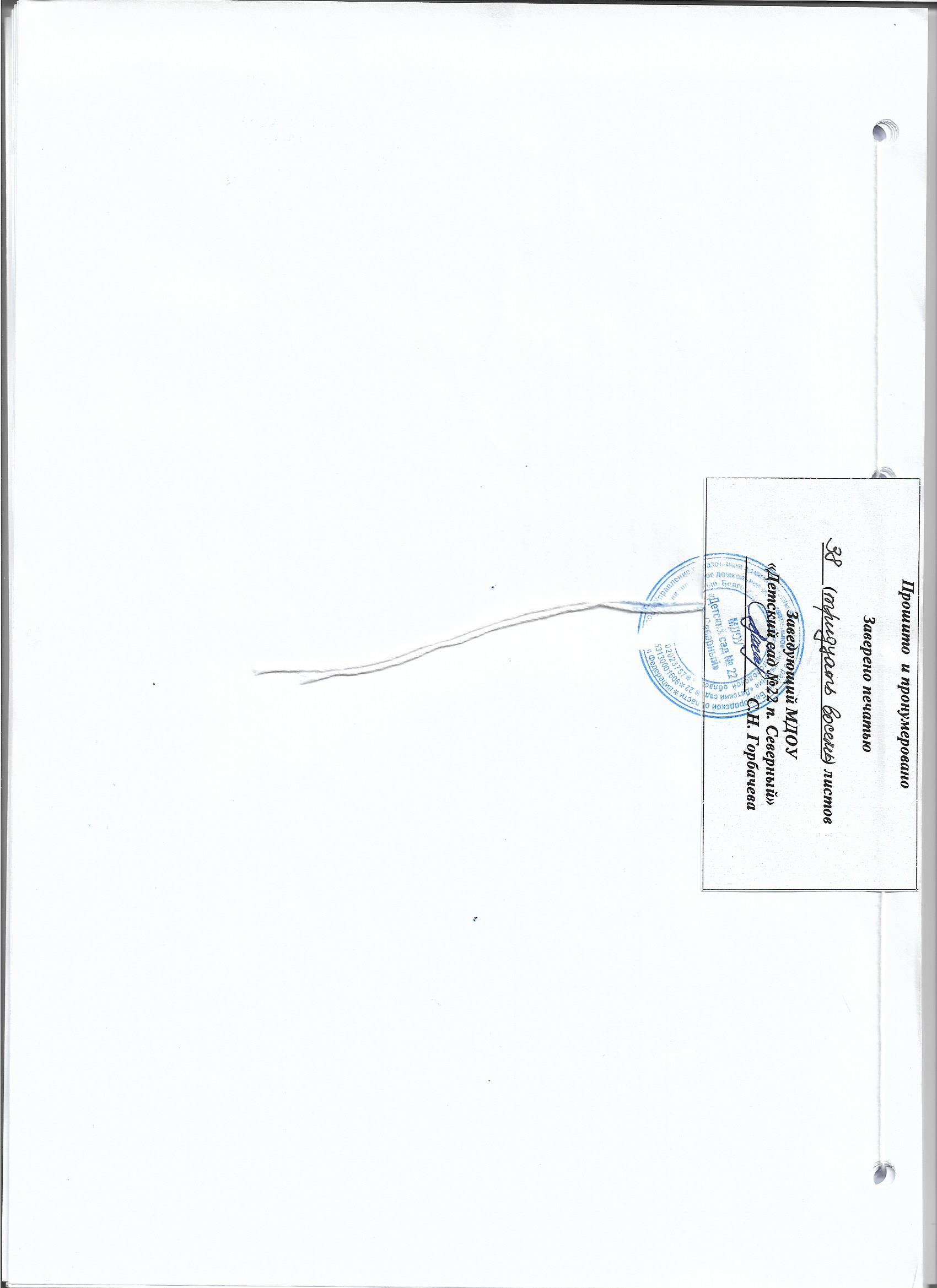 КварталОсновное содержание работы       IФормировать эмоциональное общение детей новым взрослым – музыкальным руководителем.Воспитывать у детей интерес к музыкальным инструментам, эмоциональное восприятие музыки.Формировать у детей предпосылки к общению со сверстниками.Учить детей реагировать на музыку сосредоточением и ритмическим движением.Учить детей прислушиваться к звучанию музыкальных инструментов («Я играю погремушкой, вы хлопайте, нет звуков – не хлопайте»).Формировать у детей предпосылки к певческой деятельности через развитие голосовой, а затем и певческой активности, выражающейся в вокализациях, звукоподражаниях и подпевании под музыку.Учить детей прислушиваться к словам песни, воспроизводить совместно с воспитателем отдельные слова в конце певческой фразы.Учить детей ориентироваться в пространстве зала, ходить под музыку.Знакомить детей с музыкальными инструментами –колокольчиком, бубном, погремушкой, фортепиано.Учить детей извлекать звуки из музыкальных инструментов – колокольчика, барабана, погремушки.Вызывать у детей интерес к играм с использованием кукольных персонажей.        IIУчить получать положительные эмоции в процессе музыкальной и театрализованной деятельности.Учить реагировать на новизну, разнообразие и яркость впечатлений в процессе общения на занятиях по музыке, при просмотре в кукольном театре эпизодов из сказок.Учить узнавать две-три знакомые простейшие мелодии (музыка К.Черни и Г.Фрида. «Мишка»; народная мелодия «Гопачок» в обработке М.Раухвергера; музыка Г.Фрида. «Мячик»).Знакомить детей с различным характером музыки (марш, колыбельная), отражая его в движении.Знакомить детей с духовой группой музыкальных инструментов – свирелью, дудочкой, свистулькой.Учить детей концентрировать внимание на движущихся губах взрослого во время пения.Учить детей исполнять попевки, подражая взрослому (музыка Е.Тиличеевой, слова К.Шмаковой. «Птичка»; музыка М.Раухвергера, слова Н.Комиссаровой. «Собачка»).Развивать подражание действиям взрослого в процессе выполнения заданий под музыку.Учить детей различать музыку по громкости ее звучания и выполнять дифференцированные движения на музыку различной громкости (громкая музыка – куколка пляшет, тихая – спит).Учить детей адекватно реагировать на смену темпа музыкальных фрагментов (музыка побежала – ножки побежали, музыка пляшет – детки пляшут).Учить детей выполнять движения в процессе музыкальных игр (дети в ходе сюжетной игры скачут, как зайчики, летают, как птички, подражая действиям взрослого).Учить детей участвовать в праздничных утренниках: выполнять знакомые движения и действия совместно со взрослыми.      IIIВызывать у воспитанников радостные эмоции от общения с музыкой, побуждать к проявлению активности.Прививать детям интерес и любовь к музыке, развивать их музыкальные способности (эмоциональную отзывчивость на музыку, чувство музыкального ритма, музыкальный слух).Формировать у детей способность реагировать на характер элементарного музыкального произведения, ориентируясь на средства музыкальной выразительности (быстрая музыка – значит, веселая; медленная – значит, грустная).Развивать умение вслушиваться в музыку, запоминать знакомые музыкальные произведения и различать их при выборе двух).Учить слушать пение и игру на музыкальных инструментах.Закреплять умение подпевать взрослому, подражать интонациям взрослого.Учить сопровождать пение ритмическими движениями. Учить выполнять элементарные танцевальные движения под музыку (ходить, топать, махать рукой с предметом, приседать).Развивать у детей ориентировку в пространстве зала при перемещениях по кругу, парами.Учить детей разговаривать на темы, связанные с музыкальными занятиями («Идем под музыку», «Пой», «Играй», «Люблю танцевать»).Учить детей игре на музыкальных инструментах (металлофон, бубен) совместно со взрослым и подражанию, соблюдая ритмический рисунок мелодии.Учить детей просматривать фрагменты сказок и персонажей кукольного театра в исполнении взрослых («Колобок», «Теремок»).Учить детей отвечать на вопрос взрослого о том, что они видели, что делали.КварталОсновное содержание работы       IУчить детей слушать и узнавать знакомые мелодии, исполняющиеся на разных музыкальных инструментах.Учить детей слышать и узнавать знакомые звуки окружающего мира (щебет птиц, шум прибоя, плеск ручейка, колокольный звон, шум дождя).Учить соотносить характер музыки с характером и повадками персонажей сказок и представителей животного мира (музыка В.Иванникова, слова З.Александровой. «Кто как кричит?»).Учить различать и называть музыкальные инструменты, на которых исполняется знакомая мелодия (фортепиано, металлофон, ложки, гитара).Учить детей подпевать взрослому и по возможности петь, используя звукоподражания: корова – «мууу-муу-муу», курочка –«ко-ко-ко», гусь –«га-га-га», кошечка – «мяу-мяу» (музыка В. Горянина, слова А. Барто. «Что ты хочешь, кошечка?», «Мячик», «Бычок», «Мишка», «Слон».Знакомить детей с детскими инструментами (русская народная прибаутка в обработке М. Красева «Петушок»; музыка Ан.Александрова, слова Н.Френкеля «Кошка»).Учить детей выполнять плясовые движения под музыку – руки на поясе; одна рука на поясе, другая поднята (с платочком или султанчиком); руки разведены в стороны ладонями вверх; повороты кистей рук, кисти слегка приподняты («ручки пляшут»).Учить детей согласовывать движения с началом и окончанием музыки, менять движения с изменением музыки.Учить детей выполнять игровые упражнения под музыку («Бабочка летает под музыку и садится на цветочек (в домик), когда музыки нет. «Мишка шагает», «Зайка скачет»).Учить детей на музыкальных инструментах, подражая действиям взрослого или выполняя действия по образцу (индивидуально и в парах).Учить детей разыгрывать сценки из кукольных спектаклей и театральных постановок (сказки «Теремок», «Репка»; Л. Толстой. «Три медведя»).      IIФормировать у детей ощущение тембра различных элементарных музыкальных инструментов, знакомить со способами звукоизвлечения, поощрять самостоятельный выбор и исполнение этих инструментов (фортепиано, металлофон, губная гармошка, баян, ложки, гитара).Учить детей различать музыкальные произведения с ярко выраженными признаками (танец, марш, колыбельная, песня).Учить детей различать и воспроизводить голосовые и музыкальные характеристики персонажей (большая собака лает низким голосом, маленькая – высоким).Учить различать музыкальные инструменты, на которых исполняется знакомая мелодия (фортепиано, металлофон, губная гармошка, баян, ложки, гитара).Учить детей петь несложные песни с поддержкой взрослого и самостоятельно естественным голосом без форсировки (музыка и слова Г.Вихаревой.«Снежинки», «Дед Мороз», «Елочка большая», «Мельница»).Учить детей извлекать звуки на ударных инструментах, используя знакомые детям образы («Птички клюют», «Дождик капает»).Учить детей водить хоровод, выполнять различные плясовые движения в кругу, двигаясь под музыку по кругу по одному и парами.Учить детей хлопать в ладоши (пор коленям и в положении стоя) и притопывать одной ногой, пружинисто качаться на двух ногах, вращать кистями рук, выполнять движения с предметами в такт музыке.Закреплять умение участвовать в коллективных праздниках и утренниках.Формировать у детей интерес и желание участвовать в драматизации эпизодов из знакомых сказок и песенок.Учить детей активно использовать куклы бибабо для разыгрывания эпизодов и сценок из понравившихся спектаклей («С.Маршак. «Усатый – полосатый», «Мяч», «Два котенка». «Кошкин дом»).IIIПоддерживать возникающие у детей эмоциональные реакции на музыку, формировать потребность в слушании музыки.Расширять запас музыкальных впечатлений детей (Е.Каменоградский. «Медведь»; И.Кишко. «Марш»; музыка И.Кишко, слова Н.Кукловской . «Игра с лошадкой»).Развивать умение внимательно слушать музыкальное произведение от начала до конца (З.Компанейц. «Паровоз»; музыка М.Красева, слова Н.ренкеляю «Медвежата»; музыка М.Красева, слова М.Клоковой. «Белые гуси»).Учить детей слышать общий характер музыкального произведения и настроение контрастных частей, определять элементарный жанр музыкального произведения.Продолжать развивать певческие способности; содействовать становлению интонирования мелодии голосом (музыка и слова С.Насауленко. «Весной»).Продолжать формировать у детей правильное положение корпуса во время пения: спина прямая, грудь развернутая; распевать детей на распевках перед работой над песнями (подбирается репертуар песен, в которых запев и припев удобны детям с разными голосами).Закреплять у детей умение хлопать в ладоши (по коленям  в положении сидя и в положении стоя) и притопывать одной ногой, пружинисто качаться на двух ногах, вращать кистями рук, выполнять движения с предметами в такт музыке.Учить детей участвовать в хороводах, играх под пение взрослого (музыка и слова Т. Ломовой. «Где же наши ручки»; музыка и слова М.Раухвергера. «Ножками затопали»; эстонская народная мелодия «Приседай»; музыка и слова Г.Вихаревой. «Золотые лучики», «Утята»).Учить детей воспроизводить равномерные ритмические рисунки с помощью хлопков, притопывая при игре на различных детских ударных инструментах – тарелках, бубнах, ложках, трещотках, маракасах, бубенчиках, треугольниках.Формировать интерес к коллективной игре на различных музыкальных инструментах – металлофоне, губной гармошке, барабане, ложках, трещотках, маракасах, бубенчиках.Закреплять у детей желание участвовать в коллективной музыкальной деятельности – игре в кукольном спектакле, драматизации сказок.Образовательная область по ФГОСЦели Основные виды деятельности ФГОСДОФизическое развитиеРазвитие физических качеств, необходимых для музыкально-ритмической деятельности, использование музыкальных произведений в качестве музыкального сопровождения различных видов в детской деятельности и двигательной активности.Двигательная, игровая, коммуникативная.Социально-коммуникативное развитиеФормирование представлений о музыкальной культуре и музыкальном искусстве; развитие игровой деятельности; формирование гендерной, семейной, гражданской принадлежности, патриотических чувств, чувства принадлежности к мировому сообществу. Развитие свободного общения  детьми и взрослыми в области музыки; развитие всех компонентов устной речи в театрализованной деятельности.Игровая, коммуникативная, познавательно-исследовательская, самообслуживание и элементарный бытовой труд.Художественно-эстетическое развитиеРазвитие детского творчества, приобщение к различным видам искусства, использование художественных произведений для обогащения содержания области «Музыка», закрепления результатов восприятия музыки. Формирование интереса к эстетической стороне окружающей действительности; развитие детского творчества.Изобразительная деятельность, конструирование, музыкальная, двигательная, игровая, восприятие художественной литературы и фольклора, коммуникативная.Речевое развитиеИспользование музыкальных произведений с целью   усиления эмоционального восприятия художественных произведений. Практическое овладение воспитанниками норм речевой деятельности.Игровая, коммуникативная, познавательно-исследовательская.Познавательное развитиеРасширение кругозора детей в области музыки; сенсорное развитие, формирование целостной картины мира, в сфере музыкального искусства и творчества.Игровая, познавательно-исследовательская, коммуникативная.Мероприятия:Сроки:«Музыкальные способности вашего ребенка». Консультация на тему: принципы работы музыкального руководителя в каждой возрастной группе; о задачах музыкального развития детей; о предстоящих мероприятиях.сентябрьПривлекать родителей к совместной работе по  подготовке праздников и развлечений: в оформлении зала и групповых помещений, изготовлении атрибутов и костюмов, выставок творческих работ, в разыгрывании ролей в мероприятиях, в изготовлении инструментов из бросового материала.в течение годаНаши музыкальные занятия. Показ открытого занятия для родителей с обязательными пояснениями (какая стоит задача, с какой целью дается то или иное задание). Педагог рассказывает, а дети показывают.Подготовить информацию для родителей:«Музыка и дети» с консультациями и рекомендациями.Темы:в течение года«Значение вокала в становлении ребенка»;1 квартал«Музыкальное воспитание в условиях семьи»;1 квартал«Слушаем музыку дома»;1 квартал«Роль дыхательной гимнастики как методе оздоровления детей»;2 квартал«Значение и задачи музыкального развития»;2 квартал«Роль ритма в жизни ребенка»;2 квартал«Семейный оркестр в домашнем кругу»;3 квартал«Музыкальная игра в жизни ребенка»;3 квартал«Семейный праздник»;3 квартал«Лечебные свойства музыки»;4 квартал«Что полезно слушать дома?»;4 квартал«Театрализованная деятельность в детском саду».           4кварталМероприятияСроки Познакомить воспитателей с планом работы на месяц:а) форма одежды и обуви на музыкальных занятиях;б) подготовка к развлечениям, играм (совместное изготовление масок, шапочек, атрибутов, декораций);3. Показ, знакомство и прослушивание планового музыкального репертуара.сентябрьБеседа по плану работы на месяц;Обсуждение сценариев, планов, развлечений;Подготовка к плановым развлечениям (подбор и изготовление атрибутов, оформления, декораций);Проводить индивидуальные консультации по проблемным моментам в организации музыкального развития детей.октябрьОбсуждение плана работы на месяц;Подготовка к проведению плановых мероприятий;Обсуждение сценариев, распределение ролей.ноябрьОбсуждение Новогодних утренников, анализ сценариев, подбор стихотворений, знакомство с музыкальным репертуаром.Оформление музыкального зала, изготовление декораций, атрибутов, обсуждение костюмов.декабрьОбсуждение и планирование проведения недели Зимних забав (воспитатели, инструктор по физическому развитию).январьОбсуждение плана работы на месяц;Подготовка к проведению развлечения «Рыцарский турнир» (обсуждение и распределение обязанностей).февральОбсуждение плана работы на месяц;Подготовка к празднику 8 марта и Масленицы, обсуждение сценариев (оформление зала, групповых комнат, подбор атрибутов, костюмов и т. д.). Разбор танцевальных движений, знакомство с музыкальным репертуаром.мартОбсуждение плана работы на месяц;Подготовка к развлечению «Весёлые старты», подбор музыкального сопровождения, консультация с инструктором по физическому развитию.апрельОбсуждение плана работы на месяц;Подготовка к развлечению «День Победы», работа с воспитателями старших групп. Обсуждение сценария.Обсуждение сценария к выпускному празднику. Прослушивание репертуара, подбор персонажей, игр, распределение ролей, изготовление костюмов, декораций и атрибутов.май Обсуждение плана работы на летне-оздоровительный период;Проведение праздника на открытом воздухе «День защиты детей»;Обсуждение плана работы на новый учебный год.июньиюльавгуст группаПродолжительноть занятияКол-во занятий в неделюКол-во занятий в годВечер развлечения в месяцГКН Б15 минут2721Педагогические задачиМузыкальный репертуарОжидаемые результатыИндивидуальная работа - развивать; - прививать; - формировать; - практиковать; - учить; -способствовать.название музыкального произведения, композитор, автор слов.Вид музыкальной деятельностиУчебно-методический комплекс1. Восприятие:1. Дидактические игры;2. Портреты русских и зарубежных композиторов;3. Наглядно - иллюстративный материал:   - сюжетные картины;   - пейзажи (времена года);   - комплект «Мир в картинках. Музыкальные инструменты» («Мозаика-синтез»).4.Нотные сборники.2. Пение: музыкально-слуховые представления«Музыкальное лото, «Найди парный звук»; «Угадай колокольчик»; «Громко – тихо запоём» «На чем играю?»; «Громкая и тихая музыка»; «Узнай, какой инструмент»; «Угадай, какая матрёшка поёт?»«Музыкальное лото, «Найди парный звук»; «Угадай колокольчик»; «Громко – тихо запоём» «На чем играю?»; «Громкая и тихая музыка»; «Узнай, какой инструмент»; «Угадай, какая матрёшка поёт?»- ладовое чувство «Грустно-весело»; «Выполни задание»; «Собери букет»; «Солнышко и тучка»; «Высокий, средний, низкий». «Грустно-весело»; «Выполни задание»; «Собери букет»; «Солнышко и тучка»; «Высокий, средний, низкий».- чувство ритма«Знакомство с длительностями»; «Гусеница»; «Паровоз»; «Игры с палочками»; «Весёлые матрёшки».«Знакомство с длительностями»; «Гусеница»; «Паровоз»; «Игры с палочками»; «Весёлые матрёшки».Вид музыкальной деятельностиВид музыкальной деятельностиНаглядно-иллюстративный материал3. Музыкально-ритмические движения.3. Музыкально-ритмические движения.1.СувороваТ.И. комплект книг «Танцевальная ритмика для детей» и дисков.2. А.И. Буренина «Ритмическая мозаика».3. И.Каплунова, И.Новоскольцева, И.Алексеева «Топ – топ, каблучок» и 2 – диска;4. Разноцветные шарфы, платочки,  султанчики, листья, искусственные цветы,  флажки, снежинки, венки, фуражки для русского костюма и.т.д.5. Разноцветные платочки, косынки.6. Карнавальные костюмы: лиса, медведь, волк, заяц, белка, кошка, собака, тигр, шапочки птиц, красная шапочка, шапочки грибов.7. Маски-шапочки: лягушка, волк, лиса, коза, кошка, мышка, заяц, собака, медведь, белка, петух, курица, крокодил Гена, Чебурашка, бегемот.8. Костюмы для  взрослых и детей.  4. Игра на детских музыкальных инструментах.4. Игра на детских музыкальных инструментах.Детские музыкальные инструменты:1. Неозвученные музыкальные инструменты (шумовой оркестр);2. Ударные инструменты: бубен; барабан; деревянные ложки; трещётка; треугольник; деревянные палочки; колотушка;    колокольчики;Металлофоны;  маракасы; металлофон); ксилофон. 3. Духовые инструменты: свистульки.4. Струнные инструменты: детская гитара, арфа.